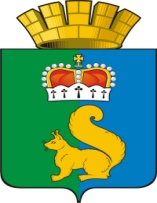 ПОСТАНОВЛЕНИЕАДМИНИСТРАЦИИ ГАРИНСКОГО ГОРОДСКОГО ОКРУГА                 Приложение 1 План «Дорожной карты»по внедрению в Гаринском городском округе Свердловской области целевой модели «Подключение (технологическое присоединение) к централизованной системе холодного водоснабжения на 2019-2021годы»от от 13.06.2019№247247247п.г.т. Гарип.г.т. Гарип.г.т. ГариОб утверждении Плана мероприятий («дорожной карты») по внедрению в Гаринском городском округе целевой модели «Подключение (технологическое присоединение) к централизованной системе холодного водоснабжении на 2019-2021 годы»Об утверждении Плана мероприятий («дорожной карты») по внедрению в Гаринском городском округе целевой модели «Подключение (технологическое присоединение) к централизованной системе холодного водоснабжении на 2019-2021 годы»Об утверждении Плана мероприятий («дорожной карты») по внедрению в Гаринском городском округе целевой модели «Подключение (технологическое присоединение) к централизованной системе холодного водоснабжении на 2019-2021 годы»Об утверждении Плана мероприятий («дорожной карты») по внедрению в Гаринском городском округе целевой модели «Подключение (технологическое присоединение) к централизованной системе холодного водоснабжении на 2019-2021 годы»Об утверждении Плана мероприятий («дорожной карты») по внедрению в Гаринском городском округе целевой модели «Подключение (технологическое присоединение) к централизованной системе холодного водоснабжении на 2019-2021 годы»Об утверждении Плана мероприятий («дорожной карты») по внедрению в Гаринском городском округе целевой модели «Подключение (технологическое присоединение) к централизованной системе холодного водоснабжении на 2019-2021 годы»Об утверждении Плана мероприятий («дорожной карты») по внедрению в Гаринском городском округе целевой модели «Подключение (технологическое присоединение) к централизованной системе холодного водоснабжении на 2019-2021 годы»               В соответствии с Градостроительным кодексом Российской Федерации, распоряжением Правительства Российской Федерации от 31.01.2017 № 147-р «О целевых моделях упрощения процедур ведения бизнеса и повышения инвестиционной привлекательности субъектов Российской Федерации», во исполнение подпункта «а» пункта 3 Перечня поручений Президента Российской Федерации по итогам совместного заседания президиума Государственного совета Российской Федерации и консультативной комиссии Государственного совета Российской Федерации от 12 ноября 2016 года, от 05.12.2016 № Пр-2347ГС, в целях достижения целевых значений показателей по      факторам реализации Плана мероприятий («дорожной карты») Свердловской области по внедрению целевой модели «Подключение (технологическое присоединение)           к системам теплоснабжения, подключение (технологическое присоединение) к централизованным системам водоснабжения и водоотведения» на 2019-2021 годы»                 от 05.03.2019 №01-01-39/6, руководствуясь ст.28 Устава Гаринского городского округа,ПОСТАНОВЛЯЮ:   1. Утвердить План мероприятий («дорожной карты») по внедрению в Гаринском городском округе целевой модели  «Подключение (технологическое присоединение) к централизованным системам холодного водоснабжения на 2019-2021 годы» (Приложение 1).               2. Настоящее постановление  подлежит обязательному опубликованию (обнародованию).              3. Контроль за исполнением настоящего постановления возложить на заместителя главы администрации  Гаринского городского округа И.А.Егорычева.               В соответствии с Градостроительным кодексом Российской Федерации, распоряжением Правительства Российской Федерации от 31.01.2017 № 147-р «О целевых моделях упрощения процедур ведения бизнеса и повышения инвестиционной привлекательности субъектов Российской Федерации», во исполнение подпункта «а» пункта 3 Перечня поручений Президента Российской Федерации по итогам совместного заседания президиума Государственного совета Российской Федерации и консультативной комиссии Государственного совета Российской Федерации от 12 ноября 2016 года, от 05.12.2016 № Пр-2347ГС, в целях достижения целевых значений показателей по      факторам реализации Плана мероприятий («дорожной карты») Свердловской области по внедрению целевой модели «Подключение (технологическое присоединение)           к системам теплоснабжения, подключение (технологическое присоединение) к централизованным системам водоснабжения и водоотведения» на 2019-2021 годы»                 от 05.03.2019 №01-01-39/6, руководствуясь ст.28 Устава Гаринского городского округа,ПОСТАНОВЛЯЮ:   1. Утвердить План мероприятий («дорожной карты») по внедрению в Гаринском городском округе целевой модели  «Подключение (технологическое присоединение) к централизованным системам холодного водоснабжения на 2019-2021 годы» (Приложение 1).               2. Настоящее постановление  подлежит обязательному опубликованию (обнародованию).              3. Контроль за исполнением настоящего постановления возложить на заместителя главы администрации  Гаринского городского округа И.А.Егорычева.               В соответствии с Градостроительным кодексом Российской Федерации, распоряжением Правительства Российской Федерации от 31.01.2017 № 147-р «О целевых моделях упрощения процедур ведения бизнеса и повышения инвестиционной привлекательности субъектов Российской Федерации», во исполнение подпункта «а» пункта 3 Перечня поручений Президента Российской Федерации по итогам совместного заседания президиума Государственного совета Российской Федерации и консультативной комиссии Государственного совета Российской Федерации от 12 ноября 2016 года, от 05.12.2016 № Пр-2347ГС, в целях достижения целевых значений показателей по      факторам реализации Плана мероприятий («дорожной карты») Свердловской области по внедрению целевой модели «Подключение (технологическое присоединение)           к системам теплоснабжения, подключение (технологическое присоединение) к централизованным системам водоснабжения и водоотведения» на 2019-2021 годы»                 от 05.03.2019 №01-01-39/6, руководствуясь ст.28 Устава Гаринского городского округа,ПОСТАНОВЛЯЮ:   1. Утвердить План мероприятий («дорожной карты») по внедрению в Гаринском городском округе целевой модели  «Подключение (технологическое присоединение) к централизованным системам холодного водоснабжения на 2019-2021 годы» (Приложение 1).               2. Настоящее постановление  подлежит обязательному опубликованию (обнародованию).              3. Контроль за исполнением настоящего постановления возложить на заместителя главы администрации  Гаринского городского округа И.А.Егорычева.               В соответствии с Градостроительным кодексом Российской Федерации, распоряжением Правительства Российской Федерации от 31.01.2017 № 147-р «О целевых моделях упрощения процедур ведения бизнеса и повышения инвестиционной привлекательности субъектов Российской Федерации», во исполнение подпункта «а» пункта 3 Перечня поручений Президента Российской Федерации по итогам совместного заседания президиума Государственного совета Российской Федерации и консультативной комиссии Государственного совета Российской Федерации от 12 ноября 2016 года, от 05.12.2016 № Пр-2347ГС, в целях достижения целевых значений показателей по      факторам реализации Плана мероприятий («дорожной карты») Свердловской области по внедрению целевой модели «Подключение (технологическое присоединение)           к системам теплоснабжения, подключение (технологическое присоединение) к централизованным системам водоснабжения и водоотведения» на 2019-2021 годы»                 от 05.03.2019 №01-01-39/6, руководствуясь ст.28 Устава Гаринского городского округа,ПОСТАНОВЛЯЮ:   1. Утвердить План мероприятий («дорожной карты») по внедрению в Гаринском городском округе целевой модели  «Подключение (технологическое присоединение) к централизованным системам холодного водоснабжения на 2019-2021 годы» (Приложение 1).               2. Настоящее постановление  подлежит обязательному опубликованию (обнародованию).              3. Контроль за исполнением настоящего постановления возложить на заместителя главы администрации  Гаринского городского округа И.А.Егорычева.               В соответствии с Градостроительным кодексом Российской Федерации, распоряжением Правительства Российской Федерации от 31.01.2017 № 147-р «О целевых моделях упрощения процедур ведения бизнеса и повышения инвестиционной привлекательности субъектов Российской Федерации», во исполнение подпункта «а» пункта 3 Перечня поручений Президента Российской Федерации по итогам совместного заседания президиума Государственного совета Российской Федерации и консультативной комиссии Государственного совета Российской Федерации от 12 ноября 2016 года, от 05.12.2016 № Пр-2347ГС, в целях достижения целевых значений показателей по      факторам реализации Плана мероприятий («дорожной карты») Свердловской области по внедрению целевой модели «Подключение (технологическое присоединение)           к системам теплоснабжения, подключение (технологическое присоединение) к централизованным системам водоснабжения и водоотведения» на 2019-2021 годы»                 от 05.03.2019 №01-01-39/6, руководствуясь ст.28 Устава Гаринского городского округа,ПОСТАНОВЛЯЮ:   1. Утвердить План мероприятий («дорожной карты») по внедрению в Гаринском городском округе целевой модели  «Подключение (технологическое присоединение) к централизованным системам холодного водоснабжения на 2019-2021 годы» (Приложение 1).               2. Настоящее постановление  подлежит обязательному опубликованию (обнародованию).              3. Контроль за исполнением настоящего постановления возложить на заместителя главы администрации  Гаринского городского округа И.А.Егорычева.               В соответствии с Градостроительным кодексом Российской Федерации, распоряжением Правительства Российской Федерации от 31.01.2017 № 147-р «О целевых моделях упрощения процедур ведения бизнеса и повышения инвестиционной привлекательности субъектов Российской Федерации», во исполнение подпункта «а» пункта 3 Перечня поручений Президента Российской Федерации по итогам совместного заседания президиума Государственного совета Российской Федерации и консультативной комиссии Государственного совета Российской Федерации от 12 ноября 2016 года, от 05.12.2016 № Пр-2347ГС, в целях достижения целевых значений показателей по      факторам реализации Плана мероприятий («дорожной карты») Свердловской области по внедрению целевой модели «Подключение (технологическое присоединение)           к системам теплоснабжения, подключение (технологическое присоединение) к централизованным системам водоснабжения и водоотведения» на 2019-2021 годы»                 от 05.03.2019 №01-01-39/6, руководствуясь ст.28 Устава Гаринского городского округа,ПОСТАНОВЛЯЮ:   1. Утвердить План мероприятий («дорожной карты») по внедрению в Гаринском городском округе целевой модели  «Подключение (технологическое присоединение) к централизованным системам холодного водоснабжения на 2019-2021 годы» (Приложение 1).               2. Настоящее постановление  подлежит обязательному опубликованию (обнародованию).              3. Контроль за исполнением настоящего постановления возложить на заместителя главы администрации  Гаринского городского округа И.А.Егорычева.               В соответствии с Градостроительным кодексом Российской Федерации, распоряжением Правительства Российской Федерации от 31.01.2017 № 147-р «О целевых моделях упрощения процедур ведения бизнеса и повышения инвестиционной привлекательности субъектов Российской Федерации», во исполнение подпункта «а» пункта 3 Перечня поручений Президента Российской Федерации по итогам совместного заседания президиума Государственного совета Российской Федерации и консультативной комиссии Государственного совета Российской Федерации от 12 ноября 2016 года, от 05.12.2016 № Пр-2347ГС, в целях достижения целевых значений показателей по      факторам реализации Плана мероприятий («дорожной карты») Свердловской области по внедрению целевой модели «Подключение (технологическое присоединение)           к системам теплоснабжения, подключение (технологическое присоединение) к централизованным системам водоснабжения и водоотведения» на 2019-2021 годы»                 от 05.03.2019 №01-01-39/6, руководствуясь ст.28 Устава Гаринского городского округа,ПОСТАНОВЛЯЮ:   1. Утвердить План мероприятий («дорожной карты») по внедрению в Гаринском городском округе целевой модели  «Подключение (технологическое присоединение) к централизованным системам холодного водоснабжения на 2019-2021 годы» (Приложение 1).               2. Настоящее постановление  подлежит обязательному опубликованию (обнародованию).              3. Контроль за исполнением настоящего постановления возложить на заместителя главы администрации  Гаринского городского округа И.А.Егорычева.               В соответствии с Градостроительным кодексом Российской Федерации, распоряжением Правительства Российской Федерации от 31.01.2017 № 147-р «О целевых моделях упрощения процедур ведения бизнеса и повышения инвестиционной привлекательности субъектов Российской Федерации», во исполнение подпункта «а» пункта 3 Перечня поручений Президента Российской Федерации по итогам совместного заседания президиума Государственного совета Российской Федерации и консультативной комиссии Государственного совета Российской Федерации от 12 ноября 2016 года, от 05.12.2016 № Пр-2347ГС, в целях достижения целевых значений показателей по      факторам реализации Плана мероприятий («дорожной карты») Свердловской области по внедрению целевой модели «Подключение (технологическое присоединение)           к системам теплоснабжения, подключение (технологическое присоединение) к централизованным системам водоснабжения и водоотведения» на 2019-2021 годы»                 от 05.03.2019 №01-01-39/6, руководствуясь ст.28 Устава Гаринского городского округа,ПОСТАНОВЛЯЮ:   1. Утвердить План мероприятий («дорожной карты») по внедрению в Гаринском городском округе целевой модели  «Подключение (технологическое присоединение) к централизованным системам холодного водоснабжения на 2019-2021 годы» (Приложение 1).               2. Настоящее постановление  подлежит обязательному опубликованию (обнародованию).              3. Контроль за исполнением настоящего постановления возложить на заместителя главы администрации  Гаринского городского округа И.А.Егорычева.               В соответствии с Градостроительным кодексом Российской Федерации, распоряжением Правительства Российской Федерации от 31.01.2017 № 147-р «О целевых моделях упрощения процедур ведения бизнеса и повышения инвестиционной привлекательности субъектов Российской Федерации», во исполнение подпункта «а» пункта 3 Перечня поручений Президента Российской Федерации по итогам совместного заседания президиума Государственного совета Российской Федерации и консультативной комиссии Государственного совета Российской Федерации от 12 ноября 2016 года, от 05.12.2016 № Пр-2347ГС, в целях достижения целевых значений показателей по      факторам реализации Плана мероприятий («дорожной карты») Свердловской области по внедрению целевой модели «Подключение (технологическое присоединение)           к системам теплоснабжения, подключение (технологическое присоединение) к централизованным системам водоснабжения и водоотведения» на 2019-2021 годы»                 от 05.03.2019 №01-01-39/6, руководствуясь ст.28 Устава Гаринского городского округа,ПОСТАНОВЛЯЮ:   1. Утвердить План мероприятий («дорожной карты») по внедрению в Гаринском городском округе целевой модели  «Подключение (технологическое присоединение) к централизованным системам холодного водоснабжения на 2019-2021 годы» (Приложение 1).               2. Настоящее постановление  подлежит обязательному опубликованию (обнародованию).              3. Контроль за исполнением настоящего постановления возложить на заместителя главы администрации  Гаринского городского округа И.А.Егорычева.               В соответствии с Градостроительным кодексом Российской Федерации, распоряжением Правительства Российской Федерации от 31.01.2017 № 147-р «О целевых моделях упрощения процедур ведения бизнеса и повышения инвестиционной привлекательности субъектов Российской Федерации», во исполнение подпункта «а» пункта 3 Перечня поручений Президента Российской Федерации по итогам совместного заседания президиума Государственного совета Российской Федерации и консультативной комиссии Государственного совета Российской Федерации от 12 ноября 2016 года, от 05.12.2016 № Пр-2347ГС, в целях достижения целевых значений показателей по      факторам реализации Плана мероприятий («дорожной карты») Свердловской области по внедрению целевой модели «Подключение (технологическое присоединение)           к системам теплоснабжения, подключение (технологическое присоединение) к централизованным системам водоснабжения и водоотведения» на 2019-2021 годы»                 от 05.03.2019 №01-01-39/6, руководствуясь ст.28 Устава Гаринского городского округа,ПОСТАНОВЛЯЮ:   1. Утвердить План мероприятий («дорожной карты») по внедрению в Гаринском городском округе целевой модели  «Подключение (технологическое присоединение) к централизованным системам холодного водоснабжения на 2019-2021 годы» (Приложение 1).               2. Настоящее постановление  подлежит обязательному опубликованию (обнародованию).              3. Контроль за исполнением настоящего постановления возложить на заместителя главы администрации  Гаринского городского округа И.А.Егорычева.               В соответствии с Градостроительным кодексом Российской Федерации, распоряжением Правительства Российской Федерации от 31.01.2017 № 147-р «О целевых моделях упрощения процедур ведения бизнеса и повышения инвестиционной привлекательности субъектов Российской Федерации», во исполнение подпункта «а» пункта 3 Перечня поручений Президента Российской Федерации по итогам совместного заседания президиума Государственного совета Российской Федерации и консультативной комиссии Государственного совета Российской Федерации от 12 ноября 2016 года, от 05.12.2016 № Пр-2347ГС, в целях достижения целевых значений показателей по      факторам реализации Плана мероприятий («дорожной карты») Свердловской области по внедрению целевой модели «Подключение (технологическое присоединение)           к системам теплоснабжения, подключение (технологическое присоединение) к централизованным системам водоснабжения и водоотведения» на 2019-2021 годы»                 от 05.03.2019 №01-01-39/6, руководствуясь ст.28 Устава Гаринского городского округа,ПОСТАНОВЛЯЮ:   1. Утвердить План мероприятий («дорожной карты») по внедрению в Гаринском городском округе целевой модели  «Подключение (технологическое присоединение) к централизованным системам холодного водоснабжения на 2019-2021 годы» (Приложение 1).               2. Настоящее постановление  подлежит обязательному опубликованию (обнародованию).              3. Контроль за исполнением настоящего постановления возложить на заместителя главы администрации  Гаринского городского округа И.А.Егорычева.               В соответствии с Градостроительным кодексом Российской Федерации, распоряжением Правительства Российской Федерации от 31.01.2017 № 147-р «О целевых моделях упрощения процедур ведения бизнеса и повышения инвестиционной привлекательности субъектов Российской Федерации», во исполнение подпункта «а» пункта 3 Перечня поручений Президента Российской Федерации по итогам совместного заседания президиума Государственного совета Российской Федерации и консультативной комиссии Государственного совета Российской Федерации от 12 ноября 2016 года, от 05.12.2016 № Пр-2347ГС, в целях достижения целевых значений показателей по      факторам реализации Плана мероприятий («дорожной карты») Свердловской области по внедрению целевой модели «Подключение (технологическое присоединение)           к системам теплоснабжения, подключение (технологическое присоединение) к централизованным системам водоснабжения и водоотведения» на 2019-2021 годы»                 от 05.03.2019 №01-01-39/6, руководствуясь ст.28 Устава Гаринского городского округа,ПОСТАНОВЛЯЮ:   1. Утвердить План мероприятий («дорожной карты») по внедрению в Гаринском городском округе целевой модели  «Подключение (технологическое присоединение) к централизованным системам холодного водоснабжения на 2019-2021 годы» (Приложение 1).               2. Настоящее постановление  подлежит обязательному опубликованию (обнародованию).              3. Контроль за исполнением настоящего постановления возложить на заместителя главы администрации  Гаринского городского округа И.А.Егорычева.               В соответствии с Градостроительным кодексом Российской Федерации, распоряжением Правительства Российской Федерации от 31.01.2017 № 147-р «О целевых моделях упрощения процедур ведения бизнеса и повышения инвестиционной привлекательности субъектов Российской Федерации», во исполнение подпункта «а» пункта 3 Перечня поручений Президента Российской Федерации по итогам совместного заседания президиума Государственного совета Российской Федерации и консультативной комиссии Государственного совета Российской Федерации от 12 ноября 2016 года, от 05.12.2016 № Пр-2347ГС, в целях достижения целевых значений показателей по      факторам реализации Плана мероприятий («дорожной карты») Свердловской области по внедрению целевой модели «Подключение (технологическое присоединение)           к системам теплоснабжения, подключение (технологическое присоединение) к централизованным системам водоснабжения и водоотведения» на 2019-2021 годы»                 от 05.03.2019 №01-01-39/6, руководствуясь ст.28 Устава Гаринского городского округа,ПОСТАНОВЛЯЮ:   1. Утвердить План мероприятий («дорожной карты») по внедрению в Гаринском городском округе целевой модели  «Подключение (технологическое присоединение) к централизованным системам холодного водоснабжения на 2019-2021 годы» (Приложение 1).               2. Настоящее постановление  подлежит обязательному опубликованию (обнародованию).              3. Контроль за исполнением настоящего постановления возложить на заместителя главы администрации  Гаринского городского округа И.А.Егорычева.Глава Гаринского городского округа                                        Глава Гаринского городского округа                                        Глава Гаринского городского округа                                        Глава Гаринского городского округа                                        Глава Гаринского городского округа                                                                С.Е.Величко                                          С.Е.Величко                                          С.Е.Величко                                          С.Е.Величко                  Утверждено постановлением  № 247 от 13.06.2019  5Описание ситуацииОписание ситуацииЦелевая модель «Подключение к системам теплоснабжения, подключение (технологическое присоединение) к централизованным системам водоснабжения и водоотведения» (далее – целевая модель) разработана во исполнение подпункта «а» пункта 3 Перечня поручений Президента Российской Федерации по итогам совместного заседания президиума Государственного совета Российской Федерации и консультативной комиссии Государственного совета Российской Федерации от 12 ноября 2016 года, от 05.12.2016 № Пр-2347ГС, в соответствии с распоряжением Правительства Российской Федерации от 31.01.2017 № 147-р, а также на основании Методических рекомендаций по внедрению в субъектах Российской Федерации целевых моделей и формированию критериев оценки достижения показателей, установленных в целевых моделях, территориальными органами федеральных органов исполнительной власти Российской Федерации и органами местного самоуправления.Целевая модель определяет порядок сокращения сроков прохождения процедур и их количества, необходимых для подключения к системам теплоснабжения, подключения (технологического присоединения) к централизованным системам водоснабжения и водоотведения (далее -подключение).Целевая модель сформирована на базе «модельного объекта» со следующими параметрами:– объект в сфере теплоснабжения с нагрузкой до 1,5 Гкал/час при наличии технической возможности подключения;
– объект в сфере водоснабжения и водоотведения с нагрузкой не более 10 куб. м/час при наличии технической возможности подключения.При этом возможно распространение на всех заявителей вне зависимости от величины подключаемой нагрузкиЦелевая модель «Подключение к системам теплоснабжения, подключение (технологическое присоединение) к централизованным системам водоснабжения и водоотведения» (далее – целевая модель) разработана во исполнение подпункта «а» пункта 3 Перечня поручений Президента Российской Федерации по итогам совместного заседания президиума Государственного совета Российской Федерации и консультативной комиссии Государственного совета Российской Федерации от 12 ноября 2016 года, от 05.12.2016 № Пр-2347ГС, в соответствии с распоряжением Правительства Российской Федерации от 31.01.2017 № 147-р, а также на основании Методических рекомендаций по внедрению в субъектах Российской Федерации целевых моделей и формированию критериев оценки достижения показателей, установленных в целевых моделях, территориальными органами федеральных органов исполнительной власти Российской Федерации и органами местного самоуправления.Целевая модель определяет порядок сокращения сроков прохождения процедур и их количества, необходимых для подключения к системам теплоснабжения, подключения (технологического присоединения) к централизованным системам водоснабжения и водоотведения (далее -подключение).Целевая модель сформирована на базе «модельного объекта» со следующими параметрами:– объект в сфере теплоснабжения с нагрузкой до 1,5 Гкал/час при наличии технической возможности подключения;
– объект в сфере водоснабжения и водоотведения с нагрузкой не более 10 куб. м/час при наличии технической возможности подключения.При этом возможно распространение на всех заявителей вне зависимости от величины подключаемой нагрузкиЦелевая модель «Подключение к системам теплоснабжения, подключение (технологическое присоединение) к централизованным системам водоснабжения и водоотведения» (далее – целевая модель) разработана во исполнение подпункта «а» пункта 3 Перечня поручений Президента Российской Федерации по итогам совместного заседания президиума Государственного совета Российской Федерации и консультативной комиссии Государственного совета Российской Федерации от 12 ноября 2016 года, от 05.12.2016 № Пр-2347ГС, в соответствии с распоряжением Правительства Российской Федерации от 31.01.2017 № 147-р, а также на основании Методических рекомендаций по внедрению в субъектах Российской Федерации целевых моделей и формированию критериев оценки достижения показателей, установленных в целевых моделях, территориальными органами федеральных органов исполнительной власти Российской Федерации и органами местного самоуправления.Целевая модель определяет порядок сокращения сроков прохождения процедур и их количества, необходимых для подключения к системам теплоснабжения, подключения (технологического присоединения) к централизованным системам водоснабжения и водоотведения (далее -подключение).Целевая модель сформирована на базе «модельного объекта» со следующими параметрами:– объект в сфере теплоснабжения с нагрузкой до 1,5 Гкал/час при наличии технической возможности подключения;
– объект в сфере водоснабжения и водоотведения с нагрузкой не более 10 куб. м/час при наличии технической возможности подключения.При этом возможно распространение на всех заявителей вне зависимости от величины подключаемой нагрузкиЦелевая модель «Подключение к системам теплоснабжения, подключение (технологическое присоединение) к централизованным системам водоснабжения и водоотведения» (далее – целевая модель) разработана во исполнение подпункта «а» пункта 3 Перечня поручений Президента Российской Федерации по итогам совместного заседания президиума Государственного совета Российской Федерации и консультативной комиссии Государственного совета Российской Федерации от 12 ноября 2016 года, от 05.12.2016 № Пр-2347ГС, в соответствии с распоряжением Правительства Российской Федерации от 31.01.2017 № 147-р, а также на основании Методических рекомендаций по внедрению в субъектах Российской Федерации целевых моделей и формированию критериев оценки достижения показателей, установленных в целевых моделях, территориальными органами федеральных органов исполнительной власти Российской Федерации и органами местного самоуправления.Целевая модель определяет порядок сокращения сроков прохождения процедур и их количества, необходимых для подключения к системам теплоснабжения, подключения (технологического присоединения) к централизованным системам водоснабжения и водоотведения (далее -подключение).Целевая модель сформирована на базе «модельного объекта» со следующими параметрами:– объект в сфере теплоснабжения с нагрузкой до 1,5 Гкал/час при наличии технической возможности подключения;
– объект в сфере водоснабжения и водоотведения с нагрузкой не более 10 куб. м/час при наличии технической возможности подключения.При этом возможно распространение на всех заявителей вне зависимости от величины подключаемой нагрузкиЦелевая модель «Подключение к системам теплоснабжения, подключение (технологическое присоединение) к централизованным системам водоснабжения и водоотведения» (далее – целевая модель) разработана во исполнение подпункта «а» пункта 3 Перечня поручений Президента Российской Федерации по итогам совместного заседания президиума Государственного совета Российской Федерации и консультативной комиссии Государственного совета Российской Федерации от 12 ноября 2016 года, от 05.12.2016 № Пр-2347ГС, в соответствии с распоряжением Правительства Российской Федерации от 31.01.2017 № 147-р, а также на основании Методических рекомендаций по внедрению в субъектах Российской Федерации целевых моделей и формированию критериев оценки достижения показателей, установленных в целевых моделях, территориальными органами федеральных органов исполнительной власти Российской Федерации и органами местного самоуправления.Целевая модель определяет порядок сокращения сроков прохождения процедур и их количества, необходимых для подключения к системам теплоснабжения, подключения (технологического присоединения) к централизованным системам водоснабжения и водоотведения (далее -подключение).Целевая модель сформирована на базе «модельного объекта» со следующими параметрами:– объект в сфере теплоснабжения с нагрузкой до 1,5 Гкал/час при наличии технической возможности подключения;
– объект в сфере водоснабжения и водоотведения с нагрузкой не более 10 куб. м/час при наличии технической возможности подключения.При этом возможно распространение на всех заявителей вне зависимости от величины подключаемой нагрузкиЦелевая модель «Подключение к системам теплоснабжения, подключение (технологическое присоединение) к централизованным системам водоснабжения и водоотведения» (далее – целевая модель) разработана во исполнение подпункта «а» пункта 3 Перечня поручений Президента Российской Федерации по итогам совместного заседания президиума Государственного совета Российской Федерации и консультативной комиссии Государственного совета Российской Федерации от 12 ноября 2016 года, от 05.12.2016 № Пр-2347ГС, в соответствии с распоряжением Правительства Российской Федерации от 31.01.2017 № 147-р, а также на основании Методических рекомендаций по внедрению в субъектах Российской Федерации целевых моделей и формированию критериев оценки достижения показателей, установленных в целевых моделях, территориальными органами федеральных органов исполнительной власти Российской Федерации и органами местного самоуправления.Целевая модель определяет порядок сокращения сроков прохождения процедур и их количества, необходимых для подключения к системам теплоснабжения, подключения (технологического присоединения) к централизованным системам водоснабжения и водоотведения (далее -подключение).Целевая модель сформирована на базе «модельного объекта» со следующими параметрами:– объект в сфере теплоснабжения с нагрузкой до 1,5 Гкал/час при наличии технической возможности подключения;
– объект в сфере водоснабжения и водоотведения с нагрузкой не более 10 куб. м/час при наличии технической возможности подключения.При этом возможно распространение на всех заявителей вне зависимости от величины подключаемой нагрузкиЦелевая модель «Подключение к системам теплоснабжения, подключение (технологическое присоединение) к централизованным системам водоснабжения и водоотведения» (далее – целевая модель) разработана во исполнение подпункта «а» пункта 3 Перечня поручений Президента Российской Федерации по итогам совместного заседания президиума Государственного совета Российской Федерации и консультативной комиссии Государственного совета Российской Федерации от 12 ноября 2016 года, от 05.12.2016 № Пр-2347ГС, в соответствии с распоряжением Правительства Российской Федерации от 31.01.2017 № 147-р, а также на основании Методических рекомендаций по внедрению в субъектах Российской Федерации целевых моделей и формированию критериев оценки достижения показателей, установленных в целевых моделях, территориальными органами федеральных органов исполнительной власти Российской Федерации и органами местного самоуправления.Целевая модель определяет порядок сокращения сроков прохождения процедур и их количества, необходимых для подключения к системам теплоснабжения, подключения (технологического присоединения) к централизованным системам водоснабжения и водоотведения (далее -подключение).Целевая модель сформирована на базе «модельного объекта» со следующими параметрами:– объект в сфере теплоснабжения с нагрузкой до 1,5 Гкал/час при наличии технической возможности подключения;
– объект в сфере водоснабжения и водоотведения с нагрузкой не более 10 куб. м/час при наличии технической возможности подключения.При этом возможно распространение на всех заявителей вне зависимости от величины подключаемой нагрузкиЦелевая модель «Подключение к системам теплоснабжения, подключение (технологическое присоединение) к централизованным системам водоснабжения и водоотведения» (далее – целевая модель) разработана во исполнение подпункта «а» пункта 3 Перечня поручений Президента Российской Федерации по итогам совместного заседания президиума Государственного совета Российской Федерации и консультативной комиссии Государственного совета Российской Федерации от 12 ноября 2016 года, от 05.12.2016 № Пр-2347ГС, в соответствии с распоряжением Правительства Российской Федерации от 31.01.2017 № 147-р, а также на основании Методических рекомендаций по внедрению в субъектах Российской Федерации целевых моделей и формированию критериев оценки достижения показателей, установленных в целевых моделях, территориальными органами федеральных органов исполнительной власти Российской Федерации и органами местного самоуправления.Целевая модель определяет порядок сокращения сроков прохождения процедур и их количества, необходимых для подключения к системам теплоснабжения, подключения (технологического присоединения) к централизованным системам водоснабжения и водоотведения (далее -подключение).Целевая модель сформирована на базе «модельного объекта» со следующими параметрами:– объект в сфере теплоснабжения с нагрузкой до 1,5 Гкал/час при наличии технической возможности подключения;
– объект в сфере водоснабжения и водоотведения с нагрузкой не более 10 куб. м/час при наличии технической возможности подключения.При этом возможно распространение на всех заявителей вне зависимости от величины подключаемой нагрузки№ п/пФактор (этап) реализацииНеобходимые меры для повышения эффективности прохождения этапов Необходимые меры для повышения эффективности прохождения этапов Показатели, характеризующие степень достижения результатаЦелевое значение показателяЦелевое значение показателяЦелевое значение показателяТекущее значение 2019Срок испол-ненияОтветственный за реализацию «дорожной карты»№ п/пФактор (этап) реализацииНеобходимые меры для повышения эффективности прохождения этапов Необходимые меры для повышения эффективности прохождения этапов Показатели, характеризующие степень достижения результата31.12.201931.12.202031.12.2021Текущее значение 2019Срок испол-ненияОтветственный за реализацию «дорожной карты»11234456778910Раздел 1. Подготовка к заключению договора о подключении (технологическом присоединении) к централизованной системе холодного водоснабженияРаздел 1. Подготовка к заключению договора о подключении (технологическом присоединении) к централизованной системе холодного водоснабженияРаздел 1. Подготовка к заключению договора о подключении (технологическом присоединении) к централизованной системе холодного водоснабженияРаздел 1. Подготовка к заключению договора о подключении (технологическом присоединении) к централизованной системе холодного водоснабженияРаздел 1. Подготовка к заключению договора о подключении (технологическом присоединении) к централизованной системе холодного водоснабженияРаздел 1. Подготовка к заключению договора о подключении (технологическом присоединении) к централизованной системе холодного водоснабженияРаздел 1. Подготовка к заключению договора о подключении (технологическом присоединении) к централизованной системе холодного водоснабженияРаздел 1. Подготовка к заключению договора о подключении (технологическом присоединении) к централизованной системе холодного водоснабженияРаздел 1. Подготовка к заключению договора о подключении (технологическом присоединении) к централизованной системе холодного водоснабженияРаздел 1. Подготовка к заключению договора о подключении (технологическом присоединении) к централизованной системе холодного водоснабженияРаздел 1. Подготовка к заключению договора о подключении (технологическом присоединении) к централизованной системе холодного водоснабженияРаздел 1. Подготовка к заключению договора о подключении (технологическом присоединении) к централизованной системе холодного водоснабженияРаздел 1. Подготовка к заключению договора о подключении (технологическом присоединении) к централизованной системе холодного водоснабжения1.1.1.1.Информационное обеспечение процесса подключения на этапе до заключения договора о подключении (технологическом присоединении) к централизованной системе холодного водоснабженияреализация комплекса мероприятий, направленных на сокращение времени заявителей (юридических и физических лиц) на получение необходимой информации по подключению1) Определение единого гарантирующего поставщика ресурса в сфере водоснабжения (Далее – РСО), да/нет1) Определение единого гарантирующего поставщика ресурса в сфере водоснабжения (Далее – РСО), да/нетдададададавыпол-неноАдминистрация Гаринского городского округа1.1.1.1.Информационное обеспечение процесса подключения на этапе до заключения договора о подключении (технологическом присоединении) к централизованной системе холодного водоснабженияреализация комплекса мероприятий, направленных на сокращение времени заявителей (юридических и физических лиц) на получение необходимой информации по подключению2) Наличие на официальном сайте Администрации Гаринского городского округа полного перечня ресурсоснабжающих организаций, осуществляющих на территории Гаринского ГО, подключение (технологическое присоединение), с ссылками на сайты данных организаций.2) Наличие на официальном сайте Администрации Гаринского городского округа полного перечня ресурсоснабжающих организаций, осуществляющих на территории Гаринского ГО, подключение (технологическое присоединение), с ссылками на сайты данных организаций.дададададавыпол-неноАдминистрация Гаринского городского округа1.1.1.1.Информационное обеспечение процесса подключения на этапе до заключения договора о подключении (технологическом присоединении) к централизованной системе холодного водоснабженияреализация комплекса мероприятий, направленных на сокращение времени заявителей (юридических и физических лиц) на получение необходимой информации по подключению3) Наличие на официальном сайте  РСО  раздела  «Подключение (технологическое присоединение) к сетям инженерно-технического обеспечения (холодного водоснабжения)» , содержащий сведения о месте нахождения РСО, справочные телефоны, адреса электронной почты, информацию об исчерпывающем перечне документов, подлежащих предоставлению для подготовки договора о подключении, с примером его заполнения, да/нет3) Наличие на официальном сайте  РСО  раздела  «Подключение (технологическое присоединение) к сетям инженерно-технического обеспечения (холодного водоснабжения)» , содержащий сведения о месте нахождения РСО, справочные телефоны, адреса электронной почты, информацию об исчерпывающем перечне документов, подлежащих предоставлению для подготовки договора о подключении, с примером его заполнения, да/нетдададададавыпол-неноМУП  «Отдел по благоустройству администрации МО «Гаринский район»1.1.1.1.Информационное обеспечение процесса подключения на этапе до заключения договора о подключении (технологическом присоединении) к централизованной системе холодного водоснабженияреализация комплекса мероприятий, направленных на сокращение времени заявителей (юридических и физических лиц) на получение необходимой информации по подключению4) создание (актуализация) информационных стендов в местах приема заявления о подключении, заключения договора о подключении, получения технических условий подключения, содержащих исчерпывающий перечень документов, необходимых к представлению, примеры заполнения и иное; да/нет4) создание (актуализация) информационных стендов в местах приема заявления о подключении, заключения договора о подключении, получения технических условий подключения, содержащих исчерпывающий перечень документов, необходимых к представлению, примеры заполнения и иное; да/нетдададададавыпол-неноМУП  «Отдел по благоустройству администрации МО «Гаринский район»1.1.1.1.5) организация «горячей линии» по вопросам подключения (технологического присоединения) к сетям инженерно-технического обеспечения ( холодного водоснабжения).  да/нет5) организация «горячей линии» по вопросам подключения (технологического присоединения) к сетям инженерно-технического обеспечения ( холодного водоснабжения).  да/нетдададададавыпол-неноМУП  «Отдел по благоустройству администрации МО «Гаринский район»1.1.1.1.Создание электронного сервиса, позволяющего сократить время, затраченное заявителем, на получение информации о стоимости подключения (технологического присоединения)3) Наличие калькулятора на  сайте  РСО, позволяющего рассчитать ориентировочную плату за подключение  (технологическое присоединение) к сетям инженерно-технического обеспечения (холодного водоснабжения), исходя из протяженности сетей и/или требуемой нагрузки для подключения (технологического присоединения),да/нет3) Наличие калькулятора на  сайте  РСО, позволяющего рассчитать ориентировочную плату за подключение  (технологическое присоединение) к сетям инженерно-технического обеспечения (холодного водоснабжения), исходя из протяженности сетей и/или требуемой нагрузки для подключения (технологического присоединения),да/нетнетдададанет2020МУП  «Отдел по благоустройству администрации МО «Гаринский район»1.1.1.1.Создание электронного сервиса, позволяющего сократить время, затраченное заявителем, на получение информации о стоимости подключения (технологического присоединения)20201.2.1.2.Автоматизация процесса подключения (технологического присоединения)Сокращение срока подготовки технических условий подключения (технологического присоединения) по запросам органов власти для дальнейшего включения информации о таких технических условиях в ГПЗУСрок предоставления сведений РСО о технических условиях подключения (технологического присоединения) для подготовки  ГПЗУ  в уполномоченный орган, рабочих днейСрок предоставления сведений РСО о технических условиях подключения (технологического присоединения) для подготовки  ГПЗУ  в уполномоченный орган, рабочих дней7555142019МУП  «Отдел по благоустройству администрации МО;«Гаринский район»Администрация Гаринского ГО.1.31.3Обеспечение взаимодействия уполномоченных органов и ресурс снабжающих организаций при подготовке градостроительного  плана земельного участка (далее –ГПЗУ)Повышение качества предоставляемых сведений о технических условиях подключения (технологического присоединения),содержащихся в ГПЗУДоля ответов ресурс снабжающих организаций, содержащих исчерпывающие сведения о технических условиях подключения (технологического присоединения) содержащихся в ГПЗУ, процентов.Доля ответов ресурс снабжающих организаций, содержащих исчерпывающие сведения о технических условиях подключения (технологического присоединения) содержащихся в ГПЗУ, процентов.100100100100-2019МУП  «Отдел по благоустройству администрации МО «Гаринский район»;Администрация Гаринского городского округаРаздел 2. Заключение договора о подключенииРаздел 2. Заключение договора о подключенииРаздел 2. Заключение договора о подключенииРаздел 2. Заключение договора о подключенииРаздел 2. Заключение договора о подключенииРаздел 2. Заключение договора о подключенииРаздел 2. Заключение договора о подключенииРаздел 2. Заключение договора о подключенииРаздел 2. Заключение договора о подключенииРаздел 2. Заключение договора о подключенииРаздел 2. Заключение договора о подключенииРаздел 2. Заключение договора о подключенииРаздел 2. Заключение договора о подключении2.1.2.1.Удобство подачи заявки на заключение договора о подключенииреализация комплекса мероприятий, направленных на сокращение времени заявителей (юридических и физических лиц) на получение необходимой информации по подключениюобеспечение возможности подачи заявки на заключение договора о подключении:– почтовым отправлением;– курьером;да/нетобеспечение возможности подачи заявки на заключение договора о подключении:– почтовым отправлением;– курьером;да/нетдадададададададададавыпол-неноМУП«Отдел по благоуст-ройству администра-ции МО «Гаринский район»2.2.2.2.Информационное обеспечение этапа заключения договора о подключенииобеспечение повышения открытости информацииотражение на сайте РСО этапов движения заявки с раскрытием информации о принимаемых мерах; (да/нет)отражение на сайте РСО этапов движения заявки с раскрытием информации о принимаемых мерах; (да/нет)нетдададанет2020МУП«Отдел по благоуст-ройству администра-ции  МО «Гаринский район»Раздел 3. Обеспечение выполнения мероприятий по подключению в срок не более 18 месяцевРаздел 3. Обеспечение выполнения мероприятий по подключению в срок не более 18 месяцевРаздел 3. Обеспечение выполнения мероприятий по подключению в срок не более 18 месяцевРаздел 3. Обеспечение выполнения мероприятий по подключению в срок не более 18 месяцевРаздел 3. Обеспечение выполнения мероприятий по подключению в срок не более 18 месяцевРаздел 3. Обеспечение выполнения мероприятий по подключению в срок не более 18 месяцевРаздел 3. Обеспечение выполнения мероприятий по подключению в срок не более 18 месяцевРаздел 3. Обеспечение выполнения мероприятий по подключению в срок не более 18 месяцевРаздел 3. Обеспечение выполнения мероприятий по подключению в срок не более 18 месяцевРаздел 3. Обеспечение выполнения мероприятий по подключению в срок не более 18 месяцевРаздел 3. Обеспечение выполнения мероприятий по подключению в срок не более 18 месяцевРаздел 3. Обеспечение выполнения мероприятий по подключению в срок не более 18 месяцевРаздел 3. Обеспечение выполнения мероприятий по подключению в срок не более 18 месяцев3.2.3.2.Оптимизация процедурреализация комплекса мероприятий, направленных на оптимизацию процедур3) возможность размещения в соответствии с земельным законодательством Российской Федерации объектов – сетей инженерно-технического обеспечения( водоснабжения) на землях или земельных участках, находящихся в государственной или муниципальной собственности, без предоставления земельных участков, да/нет3) возможность размещения в соответствии с земельным законодательством Российской Федерации объектов – сетей инженерно-технического обеспечения( водоснабжения) на землях или земельных участках, находящихся в государственной или муниципальной собственности, без предоставления земельных участков, да/нетдададададавыпол-неноАдминистрация Гаринского городского округа3.2.3.2.Оптимизация процедурреализация комплекса мероприятий, направленных на оптимизацию процедур4) наличие у органов местного самоуправления муниципальных образований, расположенных на территории Свердловской области, административных регламентов по предоставлению муниципальной услуги на получение разрешения по проведению земляных работ («ордера на земляные работы») с определением срока предоставления «ордера на земляные работы»; да/нет4) наличие у органов местного самоуправления муниципальных образований, расположенных на территории Свердловской области, административных регламентов по предоставлению муниципальной услуги на получение разрешения по проведению земляных работ («ордера на земляные работы») с определением срока предоставления «ордера на земляные работы»; да/нетдададададавыпол-неноАдминистрация Гаринского городского округа3.2.3.2.Оптимизация процедурреализация комплекса мероприятий, направленных на оптимизацию процедур5) наличие возможности у «Застройщика» (по инициативе) самостоятельного строительства по техническим условиям, установленным РСО, на основании согласованных проектных решений и оформленной необходимой разрешительной документацией, с последующей компенсацией затрат со стороны РСО, понесенных в пределах, согласованных с Региональной энергетической комиссией Свердловской области индивидуальных тарифов на присоединение, в параметрах, установленных в инвестиционных программах РСО5) наличие возможности у «Застройщика» (по инициативе) самостоятельного строительства по техническим условиям, установленным РСО, на основании согласованных проектных решений и оформленной необходимой разрешительной документацией, с последующей компенсацией затрат со стороны РСО, понесенных в пределах, согласованных с Региональной энергетической комиссией Свердловской области индивидуальных тарифов на присоединение, в параметрах, установленных в инвестиционных программах РСОнетнетнетнетнет-МУП«Отдел по благоуст-ройству администра-ции МО «Гаринский район»Раздел 5. Обеспечивающие факторыРаздел 5. Обеспечивающие факторыРаздел 5. Обеспечивающие факторыРаздел 5. Обеспечивающие факторыРаздел 5. Обеспечивающие факторыРаздел 5. Обеспечивающие факторыРаздел 5. Обеспечивающие факторыРаздел 5. Обеспечивающие факторыРаздел 5. Обеспечивающие факторыРаздел 5. Обеспечивающие факторыРаздел 5. Обеспечивающие факторыРаздел 5. Обеспечивающие факторы5.1.5.1.Утверждение схем водоснабжения реализация мероприятий по утверждению схем, водоснабжения и водоотведения муниципальных образований, расположенных на территории Свердловской областиналичие утвержденной  схемы  холодного водоснабжения; да/нетналичие утвержденной  схемы  холодного водоснабжения; да/нетдададададавыполненоАдминистрация Гаринского городского округа5.3.5.3.Совершенствование механизмов по предоставлению услуг в электронном видереализация мероприятий, направленных на совершенствование онлайн-сервисов создание ИТ-инфраструктуры для возможности подачи онлайн-заявки на подключение посредством информационно-коммуникационной сети «Интернет»; да/нетсоздание ИТ-инфраструктуры для возможности подачи онлайн-заявки на подключение посредством информационно-коммуникационной сети «Интернет»; да/нетнетдададанет2020МУП«Отдел по благоуст-ройству администра-ции МО «Гаринский район»5.3.5.3.Совершенствование механизмов по предоставлению услуг в электронном видереализация мероприятий, направленных на совершенствование онлайн-сервисов наличие интернет-портала с доступной и актуальной информацией с возможностью наблюдать статус исполнения заявки на подключение в интерактивном режиме; да/нетналичие интернет-портала с доступной и актуальной информацией с возможностью наблюдать статус исполнения заявки на подключение в интерактивном режиме; да/нетнетдададанет2020МУП«Отдел по благоуст-ройству администра-ции  МО «Гаринский район»5.3.5.3.Совершенствование механизмов по предоставлению услуг в электронном видереализация мероприятий, направленных на совершенствование онлайн-сервисов возможность дистанционного заключения договоров о подключении, о предоставлении коммунальных услуг и иное; да/нетвозможность дистанционного заключения договоров о подключении, о предоставлении коммунальных услуг и иное; да/нетнетдададанет2020МУП«Отдел по благоуст-ройству администра-ции МО «Гаринский район»5.4.5.4.Анализ выданных технических условий на подключение к сетям инженерно-технического обеспечения (водоснабжения) и заключенных договоров, в том числе анализ заявлений в электронном видемониторинг респондентов, подключение которых произведено к системам  водоснабжения  за 2016 и 2017 годы формирование базы региональных респондентов по специализированным показателям А7 и А8 (эффективность процедур по подключению к сетям водоснабжения соответственно);да/нетформирование базы региональных респондентов по специализированным показателям А7 и А8 (эффективность процедур по подключению к сетям водоснабжения соответственно);да/нетдадададанет2020Администрация Гаринского городского округаМинистерство энергетики и жилищно-коммунального хозяйства Свердловской области5.55.5организация в РСО, осуществляющих подключение к сетям инженерно-технического обеспечения (водоснабжения), работы контрольных комиссий по подключению (технологическому присоединению) создание в РСО, осуществляющих подключение к сетям инженерно-технического обеспечения (водоснабжения), контрольных комиссий по подключению (технологическому присоединению) с участием представителей органов местного самоуправления муниципального образования; да/нетсоздание в РСО, осуществляющих подключение к сетям инженерно-технического обеспечения (водоснабжения), контрольных комиссий по подключению (технологическому присоединению) с участием представителей органов местного самоуправления муниципального образования; да/нетнетдададанет2020МУП«Отдел по благоуст-ройству администра-ции МО «Гаринский район»«Администрация Гаринского городского округа5.6.5.6.Эффективность внедрения целевой модели «Подключение (технологическое присоединение к сетям инженерно-технического обеспечения (водоснабжения)»мониторинг заключенных соглашений о сотрудничестве в сфере подключения (технологического присоединения) объектов капитального строительства к централизованным системам водоснабжения с участием РСОанализ выполнения заключенных соглашений о сотрудничестве в сфере подключения (технологического присоединения) объектов капитального строительства к сетям инженерно-технического обеспечения (водоснабжения) с участием ресурсоснабжающих организаций, в том числе соблюдения сроков подключения (технологического присоединения);  да/нетанализ выполнения заключенных соглашений о сотрудничестве в сфере подключения (технологического присоединения) объектов капитального строительства к сетям инженерно-технического обеспечения (водоснабжения) с участием ресурсоснабжающих организаций, в том числе соблюдения сроков подключения (технологического присоединения);  да/нетнетдададанет2020Министерство энергетики и жилищно-коммуналь-ного хозяйства Свердловской области;Администра-ция Гаринского городского  округа;МУП«Отдел по благоуст-ройству администра-ции МО «Гаринский район»